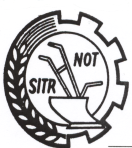 OKRĘGOWY OŚRODEK RZECZOZNAWSTWA DORADZTWA  I  PROJEKTOWANIA   SITR					Zbigniew Młody60-178 Poznań, ul. Ścinawska 80kom. 603 654 822							REGON 639725100 e-mail: zbigniew_mlody@o2.pl						NIP       779-128-00-50RZECZOZNAWCA   SITR                                                                                                                                 Leszno dn. 2022-01-18Mgr inż. Tadeusz  RaweckiUprawnienia  Nr  IV / 227 / 2011        ORZECZENIE   TECHNICZNE   NR     / HZZ /  2022     wykonane na podstawie  stanu faktycznego oraz  przedstawionych  dokumentów,  czołowej  kosiarki       dyskowej   firmy   KUHN     typu   GMD   802  F   Zleceniodawca:        Hodowla Zarodowa Zwierząt „ŻOŁĘDNICA”  Sp. z o.o.                        Adres :                    Żołędnica  41      63-842  Rawicz     NIP   699 001 02 64   Zakres :    ustalenie wartości  rynkowej  netto  używanej  kosiarki dyskowej  Kuhn    GMD     Cel oceny :          podstawa  do  wystawienia  wartości  wywoławczej  przy  sprzedaży  rynkowej                     A   DANE  IDENTYFIKACYJNE  Używanej   kosiarki  dyskowej   Kuhn   GMD  B. OPIS  TECHNICZNY  używanej  kosiarki  dyskowej   Kuhn  GMD  802  FC.WYLICZONA  W-ść  RYNKOWA  NETTO „W” używanej  kosiarki  dyskowej   Kuhn  GMD  Ciąg  dalszy  orzeczenia   / HZZ / 2022 D. OPINIA   RZECZOZNAWCY1.0   Na podstawie :  zlecenia  z    nr 20 / 2022   z  dnia  17.01.2022 ;           przedstawionych  dokumentów, okresu  i sposobu  użytkowania, informacji  z  przetargów, komisów  i            giełd  oraz  wizji   lokalnej   przeprowadzonej   w  dniu   18.01.2022   stwierdzam   że:  Używana  czołowa   kosiarka  dyskowa  Kuhn  GMD ;  nr  fabryczny: LO 934 r. b. 2012  , nr  inwentarzowy  F / 144 / 594  , kwalifikuje  się do  dalszej  eksploatacji  po  przeglądzie  technicznym  i  wymianie  noży  tnących. W / w   kosiarka  czołowa  stanowi  integralną  część  Zespołu  kosiarek  GMD  8730   nr  B  0317  opisanych  w  Orzeczeniu  Technicznym  nr  2b  / HZZ / 2022  i  opisane  są  pod  jednym  numerem inwentarzowym .2.0   Aktualną  wartość  rynkową  netto  w/w kosiarki wyznaczono  metodą Statystycznej  analizy rynku          Wg ” Metod wyceny maszyn i urządzeń” J.Napórkowski , R Żróbek,  ZCO  Zielona Góra  2001 r  oraz         „ Zasad wyceny maszyn i urządzeń rolniczych”   J.Napórkowski   ZG  SITR  Warszawa  2005          UWAGA                       Rzeczoznawca  podpisując  niniejszą  Opinię z Wyceną  nie bierze odpowiedzialności za wady ukryte,  za  zamiany                   podzespołów  po dokonaniu   oględzin. Rzeczoznawca  nie  bierze odpowiedzialności  za  treść opinii  opartej na                  danych  co  do   których  został  wprowadzony  w  błąd  przez  zleceniodawcę. Niniejsza Opinia z Wyceną  nie                  obejmuje stanu prawnego i  mogą być wykorzystane  wyłącznie do  celów jej  sporządzenia. Przyjęta  wartość rynkowa                  jest to przewidywana cena możliwa do uzyskania przy założeniu że: strony  umowy nie działały w sytuacji                  przymusowej  i   były od siebie niezależne oraz miały zamiar  zawarcia  umowy                                                                                                   Rzeczoznawca  SITRMarka    i  typ    maszynyNr   fabryczny  Nr  inwentarzowyRok  budowyMasa  własnaIlość  dyskówSzerokość  roboczaCzołowa  kosiarka  dyskowa  KuhnTypu  GMD  1061170   L  0934F / 144 / 59420128  dysków3  mLpNazwa zespołuOpis stanu technicznegoUjSpj (%)Vj1Rama  główna   +  układ  zawieszenia- kompletna; zużyta    eksploatacyjne- sprawny technicznie0,30-5-0,05522Belka tnąca8  dysków  tnących  +4  bębny formujące pokos- dysków  kpl  - noże  zużyte  w  50 %- bębny kpl  niewielkie wgnioty  na  obudowie  całość kwalifikuje  się  do  dalszej  pracy0,15-8- 0,04413.Osłony   bhp   brezentowe- wymagają  regeneracji  0,20      -5-0,03685.Amortyzacja   -  Sprężyny  sprawne  technicznie0,10-5-0,01846.Przekładnie  napędowe  napędu  dysków  tnącychWOM    - Kompletne   bez  przecieków  oleju;     wyczuwalne  luzy   kół  zębatych   kwalifikują się  do  dalszej  eksploatacji0.20-8-0,05887.Przewody  hydrauliczne  robocze-  kompletne  sprawne  technicznie0,05-5-0,0092   UW    0,2717   Razem   UW    0,2717   Razem   UW    0,2717   Razem1,00x- 0,2225Poprawki uwzględniające stan techniczny zespołówPoprawki  korygujące  cenę  netto środka technicznegoVj = Vj – poprawka uwzględniająca stan techniczny zespołu  Uj – udział  zespołu  w  wartości                                          Spj – stopień pogorszenia lub polepszenia zespołuUww – wskaźnik wartości dla  10  lat eksploatacji    Cśr -  średnia cena  netto  porównywanych  kosiarek         z     wyposażeniem                                18.000,- złUw- wskaźnik wartości urządzenia  technicznego                                                                           0,2717Vj Suma wszystkich poprawek uwzględniających stan         techniczny danych zespołów wynosi          - 0,2225